Флеш-картыТампопечатьЛазерная гравировкаУФ печатьЦвет / тираж10020030050010001 цвет30,016,5013,509,007,202 цвета49,5028,5021,0015,0010,503 цвета73,0046,5033,0022,5016,30Кол-во50100300500100027,0024,0022,5021,0018,00Кол-во5010030050010004+075,0045,0039,0035,0030,004+4150,0090,0078,0070,0045,00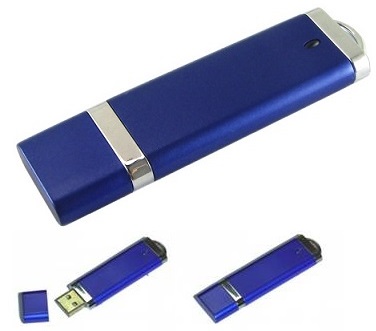 Флешка из пластика SV024 гб – 365 руб8 гб – 395 руб16 гб – 435 руб.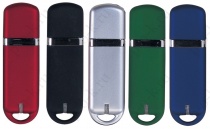 Флешка из пластика SV044 гб – 365 руб8 гб – 395 руб16 гб – 435 руб.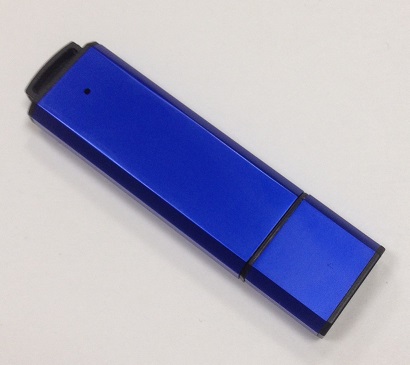 Флешка из пластика SV224 гб – 410 руб8 гб – 450 руб16 гб – 520 руб.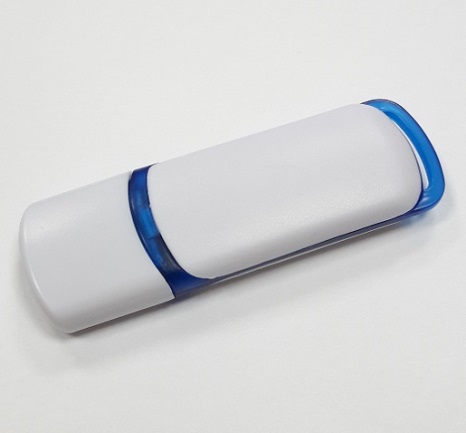 Флешка из пластика SV054 гб – 425 руб8 гб – 455 руб16 гб – 515 руб.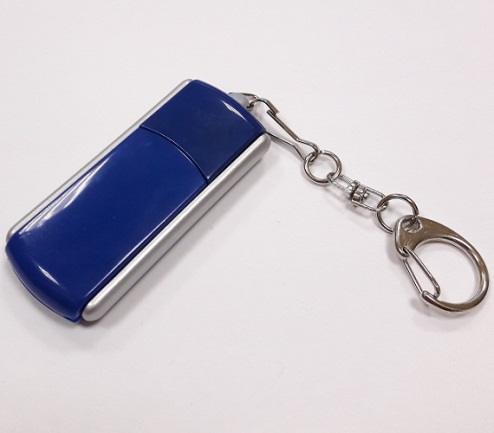 Флешка из пластика SV064 гб – 435 руб8 гб – 450 руб16 гб – 530 руб.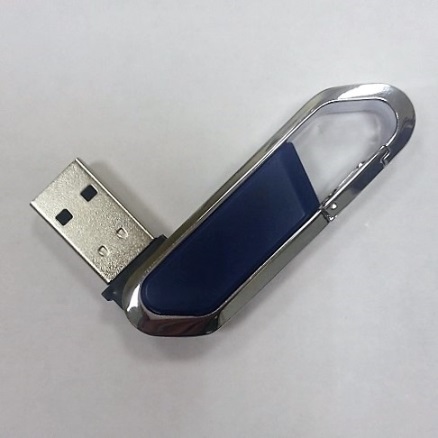 Флешка из пластика SV184 гб – 475 руб8 гб – 500 руб16 гб – 615 руб.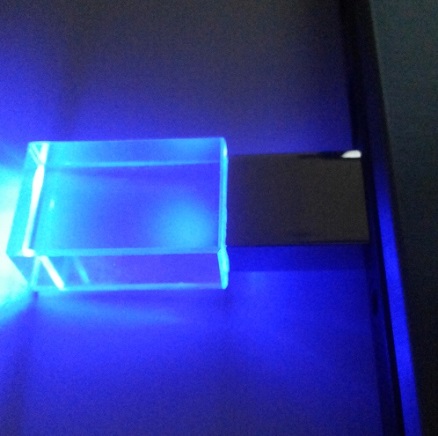 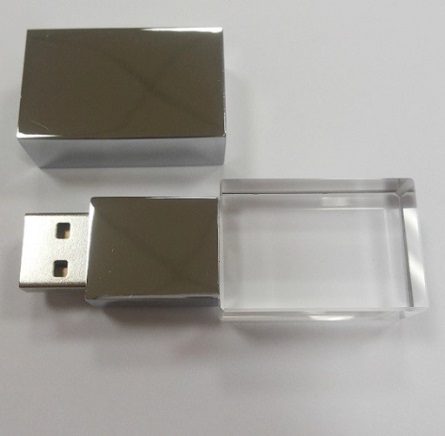 Флешка-кристалл SV1004 гб – 600 руб8 гб – 645 руб16 гб – 700 руб.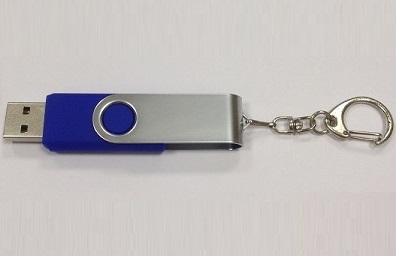 Флешка из металла SV144 гб – 365 руб8 гб – 395 руб16 гб – 435 руб.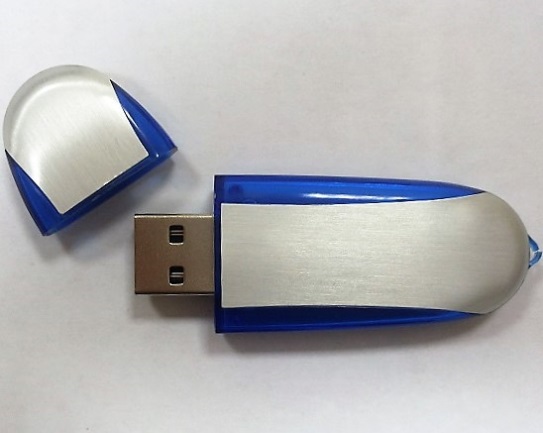 Флешка из металла и пластика SV154 гб – 435 руб8 гб – 450 руб16 гб – 530 руб.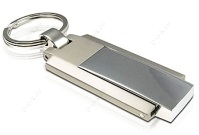 Флешка из металла SV194 гб – 560 руб8 гб – 595 руб16 гб – 700 руб.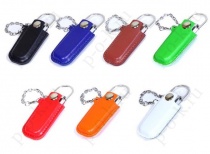 Флешка из металла SV614 гб – 535 руб8 гб – 565 руб16 гб – 695 руб.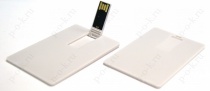 Флешка-визитка SV774 гб – 375 руб8 гб – 405 руб16гб – 510 руб.